Pour nous permettre de suivre votre contribution, nous vous remercions de nous faire parvenir ce récapitulatif à l’adresse suivante : pascal.maillard@ac-amiens.fr ou par voie postale au Lycée Jean RACINE – 541 rue PASTEUR – BP 119 – 80 500 MONTDIDIER à l’attention de M.MAILLARDVous trouverez sur notre site (http://lyceejeanracine.fr/wdps/) toutes les réponses aux questions sur la TA Passée la date du 7 septembre, le solde de la TA qui n’a pas été fléché par les entreprises sera affecté par la caisse de dépôts et consignations selon un algorithme à un établissement scolaire que vous n’aurez pas choisi et avec lequel vous n’avez pas de relation. C’est pourquoi nous vous invitons à flécher vos versements dès fin mai via la plateforme SOLTéA.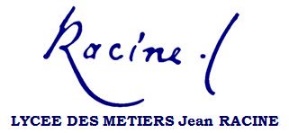 Taxe d’Apprentissage 2023Récapitulatif du paiement du solde de la taxe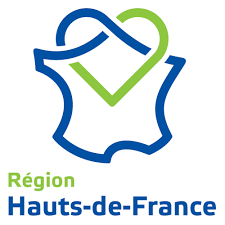 Coordonnées entrepriseCoordonnées entrepriseCoordonnées entrepriseCoordonnées entrepriseCoordonnées entrepriseCoordonnées entrepriseCoordonnées entrepriseCoordonnées entrepriseN° SIRET : N° SIRET : N° SIRET : N° SIRET : N° SIRET : Code NAF :Code NAF :Code NAF :Raison Sociale : Raison Sociale : Raison Sociale : Raison Sociale : Raison Sociale : Raison Sociale : Raison Sociale : Raison Sociale : Adresse :Adresse :Adresse :Adresse :Adresse :Adresse :Adresse :Adresse :Complément :Complément :Complément :Complément :Complément :Complément :Complément :Complément :Code Postal :Code Postal :Code Postal :Code Postal :Code Postal :Ville :Ville :Ville :Téléphone :Téléphone :Email :Email :Email :Email :Email :Email :Convention collective :Convention collective :Convention collective :Convention collective :Convention collective :Convention collective :Convention collective :Convention collective :Chef d’entreprise ou contact Taxe d’ApprentissageChef d’entreprise ou contact Taxe d’ApprentissageChef d’entreprise ou contact Taxe d’ApprentissageChef d’entreprise ou contact Taxe d’ApprentissageChef d’entreprise ou contact Taxe d’ApprentissageChef d’entreprise ou contact Taxe d’ApprentissageChef d’entreprise ou contact Taxe d’ApprentissageChef d’entreprise ou contact Taxe d’ApprentissageNom :Nom :Nom :Nom :Prénom :Prénom :Prénom :Prénom :Fonction :Fonction :Fonction :Fonction :Fonction :Fonction :Fonction :Fonction :Email :Email :Email :Email :Téléphone :Téléphone :Téléphone :Téléphone :Facultatif :Sur SOLTéA vous pouvez désigner une ou plusieurs sections bénéficiaires ou niveaux de diplômes.Entourer si vous le souhaitez les formations ou diplômes choisis :Facultatif :Sur SOLTéA vous pouvez désigner une ou plusieurs sections bénéficiaires ou niveaux de diplômes.Entourer si vous le souhaitez les formations ou diplômes choisis :Facultatif :Sur SOLTéA vous pouvez désigner une ou plusieurs sections bénéficiaires ou niveaux de diplômes.Entourer si vous le souhaitez les formations ou diplômes choisis :Facultatif :Sur SOLTéA vous pouvez désigner une ou plusieurs sections bénéficiaires ou niveaux de diplômes.Entourer si vous le souhaitez les formations ou diplômes choisis :Facultatif :Sur SOLTéA vous pouvez désigner une ou plusieurs sections bénéficiaires ou niveaux de diplômes.Entourer si vous le souhaitez les formations ou diplômes choisis :Facultatif :Sur SOLTéA vous pouvez désigner une ou plusieurs sections bénéficiaires ou niveaux de diplômes.Entourer si vous le souhaitez les formations ou diplômes choisis :Facultatif :Sur SOLTéA vous pouvez désigner une ou plusieurs sections bénéficiaires ou niveaux de diplômes.Entourer si vous le souhaitez les formations ou diplômes choisis :Facultatif :Sur SOLTéA vous pouvez désigner une ou plusieurs sections bénéficiaires ou niveaux de diplômes.Entourer si vous le souhaitez les formations ou diplômes choisis :DiplômeintituléintituléCode RNCPDiplômeDiplômeintituléCode RNCPBTSMSMS35338BTSBTSGPME (Gestion de la PME)32360Bac ProMSPC (Maintenance des systèmes de production connectés) (ex MEI)MSPC (Maintenance des systèmes de production connectés) (ex MEI)35698Bac ProBac ProTCI (Technicien en chaudronnerie industrielle)29885Bac ProMELEC (Métiers de l’électricité et de ses environnements connectés)MELEC (Métiers de l’électricité et de ses environnements connectés)25353Bac ProBac ProCIEL (Cybersécurité, informatique et réseaux, électronique) (ex SN)25354Bac proAGOrA (Assistance à la gestion des organisations et de leurs activités)AGOrA (Assistance à la gestion des organisations et de leurs activités)14695346063ème 3ème Prépa-MétiersBac technologiqueSTI2D (Sciences et technologies industrielles et du développement durable)STI2D (Sciences et technologies industrielles et du développement durable)Bac technologiqueBac technologiqueSTMG (Sciences et technologies du management et de la gestion)CAPATMFC (AAGA Agent accompagnant au grand âge)ATMFC (AAGA Agent accompagnant au grand âge)2817CAPCAPOL (Opérateur en logistique)22689Montant versé :            	€Montant versé :            	€Montant versé :            	€Montant versé :            	€Montant versé :            	€Montant versé :            	€Montant versé :            	€Montant versé :            	€